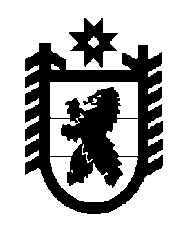 Российская Федерация Республика Карелия    РАСПОРЯЖЕНИЕГЛАВЫ РЕСПУБЛИКИ КАРЕЛИЯВнести в состав Совета при Главе Республики Карелия по вопросам совершенствования контрольно-надзорной деятельности на территории Республики Карелия (далее – Совет), утвержденный распоряжением Главы Республики Карелия от 23 июня 2018 года № 333-р (Собрание законодательства Республики Карелия, 2018, № 6, ст. 1225), следующие изменения:включить в состав Совета следующих лиц:Брайко О.М. – заместитель руководителя Управления Федеральной службы по надзору в сфере природопользования по Республике Карелия – начальник отдела надзора в области охраны окружающей среды (по согласованию);Бухтий А.В. – начальник отдела Государственного комитета Республики Карелия по обеспечению жизнедеятельности и безопасности населения;Жураховская Т.В. – начальник Управления по вопросам миграции Министерства внутренних дел по Республике Карелия (по согласованию);Зинкова Е.А. – начальник отдела Министерства образования Республики Карелия;Зинникова Н.С. – начальник отдела Управления Федеральной службы по ветеринарному и фитосанитарному надзору по Республике Карелия, Архангельской области и Ненецкому автономному округу (по согласованию);Карвонен В.В. – заместитель руководителя Управления Федеральной службы государственной регистрации, кадастра и картографии по Республике Карелия (по согласованию);Кравченко И.В. – исполняющая обязанности руководителя Управления Федеральной налоговой службы по Республике Карелия (по согласованию);Крюков Т.П. – Председатель Государственного комитета Республики Карелия по ценам и тарифам;Ларина О.Н. – начальник отдела Управления Федеральной службы по ветеринарному и фитосанитарному надзору по Республике Карелия, Архангельской области и Ненецкому автономному округу (по согласованию);Ломако А.В. – Министр строительства, жилищно-коммунального хозяйства и энергетики Республики Карелия;2Николаевский П.М. – заместитель Министра природных ресурсов и экологии Республики Карелия;Нюппиев Г.С. – начальник отдела Управления Федеральной службы по ветеринарному и фитосанитарному надзору по Республике Карелия, Архангельской области и Ненецкому автономному округу (по согласованию);Овчинников А.В. – заместитель начальника Главного управления Министерства Российской Федерации по делам гражданской обороны, чрезвычайным ситуациям и ликвидации последствий стихийных бедствий по Республике Карелия – начальник управления (по согласованию);Охлопков М.Е. – Министр здравоохранения Республики Карелия;Спиридонов В.Н. – заместитель Министра по дорожному хозяйству, транспорту и связи Республики Карелия;Червочкин А.В. – начальник Управления государственной инспекции безопасности дорожного движения Министерства внутренних дел по Республике Карелия (по согласованию);Шатохина И.Г. – заместитель начальника Карельской таможни (по согласованию);Шишко Е.А. – начальник отдела Министерства экономического развития и промышленности Республики Карелия, секретарь Совета;указать новые должности следующих лиц:Примеров С.И. – заместитель начальника Северного межрегионального управления государственного автодорожного надзора Федеральной службы по надзору в сфере транспорта (по согласованию);Ровба В.И. – заместитель Председателя Государственного комитета Республики Карелия по обеспечению жизнедеятельности и безопасности населения – начальник отдела;Свидская Я.С. – первый заместитель Министра экономического развития и промышленности Республики Карелия;исключить из состава Совета Гнедых А.В., Гуртову В.К., Ермолаева О.А., Кондрашина Д.С., Кузнецова Г.В., Накрошаева А.В., Полякову Т.Н., Суржко Г.А., Швец М.П., Шугаева С.А.           ГлаваРеспублики Карелия                                                          А.О. Парфенчиковг. Петрозаводск2 июля 2019 года№  367-р                                                               